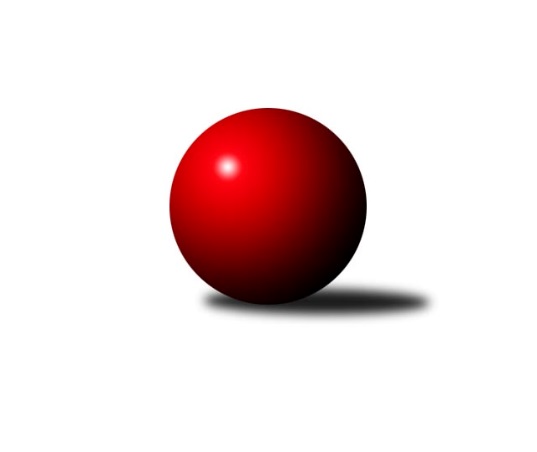 Č.4Ročník 2019/2020	4.5.2024 2. KLM A 2019/2020Statistika 4. kolaTabulka družstev:		družstvo	záp	výh	rem	proh	skore	sety	průměr	body	plné	dorážka	chyby	1.	KK SDS Sadská	4	4	0	0	27.0 : 5.0 	(64.5 : 31.5)	3380	8	2220	1161	16.5	2.	TJ Slovan Karlovy Vary	4	4	0	0	21.0 : 11.0 	(58.0 : 38.0)	3314	8	2219	1095	31	3.	TJ Sokol Duchcov	4	2	1	1	18.0 : 14.0 	(52.5 : 43.5)	3294	5	2206	1088	22	4.	TJ Sokol Tehovec	4	2	0	2	18.0 : 14.0 	(54.5 : 41.5)	3259	4	2194	1066	26	5.	TJ Sokol Kdyně	4	2	0	2	16.0 : 16.0 	(54.5 : 41.5)	3313	4	2195	1118	22	6.	KK Kosmonosy	4	2	0	2	15.0 : 17.0 	(42.0 : 54.0)	3190	4	2152	1038	29	7.	SKK Jičín	4	2	0	2	15.0 : 17.0 	(41.5 : 54.5)	3187	4	2167	1020	32.8	8.	TJ Červený Kostelec	4	2	0	2	14.0 : 18.0 	(45.5 : 50.5)	3329	4	2194	1135	23.3	9.	TJ Lomnice	4	1	0	3	15.0 : 17.0 	(44.5 : 51.5)	3253	2	2191	1063	26.3	10.	SKK Bohušovice	4	1	0	3	11.0 : 21.0 	(36.5 : 59.5)	3297	2	2214	1083	24.5	11.	Kuželky Aš	3	0	1	2	7.0 : 17.0 	(27.5 : 44.5)	3294	1	2151	1143	29.3	12.	Vltavan Loučovice	3	0	0	3	7.0 : 17.0 	(30.5 : 41.5)	3128	0	2123	1005	36Tabulka doma:		družstvo	záp	výh	rem	proh	skore	sety	průměr	body	maximum	minimum	1.	TJ Sokol Kdyně	2	2	0	0	12.0 : 4.0 	(33.5 : 14.5)	3423	4	3435	3410	2.	TJ Slovan Karlovy Vary	2	2	0	0	11.0 : 5.0 	(30.5 : 17.5)	3392	4	3416	3367	3.	TJ Červený Kostelec	3	2	0	1	11.0 : 13.0 	(33.5 : 38.5)	3400	4	3459	3344	4.	KK Kosmonosy	4	2	0	2	15.0 : 17.0 	(42.0 : 54.0)	3190	4	3320	3146	5.	TJ Sokol Tehovec	1	1	0	0	7.0 : 1.0 	(15.5 : 8.5)	3360	2	3360	3360	6.	KK SDS Sadská	1	1	0	0	6.0 : 2.0 	(14.5 : 9.5)	3366	2	3366	3366	7.	TJ Lomnice	2	1	0	1	10.0 : 6.0 	(25.0 : 23.0)	3164	2	3186	3141	8.	TJ Sokol Duchcov	2	1	0	1	9.0 : 7.0 	(26.5 : 21.5)	3355	2	3403	3306	9.	SKK Bohušovice	3	1	0	2	9.0 : 15.0 	(29.0 : 43.0)	3278	2	3320	3232	10.	Kuželky Aš	1	0	1	0	4.0 : 4.0 	(12.0 : 12.0)	3270	1	3270	3270	11.	SKK Jičín	0	0	0	0	0.0 : 0.0 	(0.0 : 0.0)	0	0	0	0	12.	Vltavan Loučovice	2	0	0	2	5.0 : 11.0 	(20.5 : 27.5)	3062	0	3076	3048Tabulka venku:		družstvo	záp	výh	rem	proh	skore	sety	průměr	body	maximum	minimum	1.	KK SDS Sadská	3	3	0	0	21.0 : 3.0 	(50.0 : 22.0)	3385	6	3485	3332	2.	TJ Slovan Karlovy Vary	2	2	0	0	10.0 : 6.0 	(27.5 : 20.5)	3275	4	3321	3228	3.	SKK Jičín	4	2	0	2	15.0 : 17.0 	(41.5 : 54.5)	3187	4	3277	3104	4.	TJ Sokol Duchcov	2	1	1	0	9.0 : 7.0 	(26.0 : 22.0)	3263	3	3326	3200	5.	TJ Sokol Tehovec	3	1	0	2	11.0 : 13.0 	(39.0 : 33.0)	3226	2	3338	3137	6.	KK Kosmonosy	0	0	0	0	0.0 : 0.0 	(0.0 : 0.0)	0	0	0	0	7.	TJ Červený Kostelec	1	0	0	1	3.0 : 5.0 	(12.0 : 12.0)	3257	0	3257	3257	8.	Vltavan Loučovice	1	0	0	1	2.0 : 6.0 	(10.0 : 14.0)	3193	0	3193	3193	9.	SKK Bohušovice	1	0	0	1	2.0 : 6.0 	(7.5 : 16.5)	3316	0	3316	3316	10.	TJ Lomnice	2	0	0	2	5.0 : 11.0 	(19.5 : 28.5)	3298	0	3328	3268	11.	TJ Sokol Kdyně	2	0	0	2	4.0 : 12.0 	(21.0 : 27.0)	3258	0	3403	3113	12.	Kuželky Aš	2	0	0	2	3.0 : 13.0 	(15.5 : 32.5)	3306	0	3337	3274Tabulka podzimní části:		družstvo	záp	výh	rem	proh	skore	sety	průměr	body	doma	venku	1.	KK SDS Sadská	4	4	0	0	27.0 : 5.0 	(64.5 : 31.5)	3380	8 	1 	0 	0 	3 	0 	0	2.	TJ Slovan Karlovy Vary	4	4	0	0	21.0 : 11.0 	(58.0 : 38.0)	3314	8 	2 	0 	0 	2 	0 	0	3.	TJ Sokol Duchcov	4	2	1	1	18.0 : 14.0 	(52.5 : 43.5)	3294	5 	1 	0 	1 	1 	1 	0	4.	TJ Sokol Tehovec	4	2	0	2	18.0 : 14.0 	(54.5 : 41.5)	3259	4 	1 	0 	0 	1 	0 	2	5.	TJ Sokol Kdyně	4	2	0	2	16.0 : 16.0 	(54.5 : 41.5)	3313	4 	2 	0 	0 	0 	0 	2	6.	KK Kosmonosy	4	2	0	2	15.0 : 17.0 	(42.0 : 54.0)	3190	4 	2 	0 	2 	0 	0 	0	7.	SKK Jičín	4	2	0	2	15.0 : 17.0 	(41.5 : 54.5)	3187	4 	0 	0 	0 	2 	0 	2	8.	TJ Červený Kostelec	4	2	0	2	14.0 : 18.0 	(45.5 : 50.5)	3329	4 	2 	0 	1 	0 	0 	1	9.	TJ Lomnice	4	1	0	3	15.0 : 17.0 	(44.5 : 51.5)	3253	2 	1 	0 	1 	0 	0 	2	10.	SKK Bohušovice	4	1	0	3	11.0 : 21.0 	(36.5 : 59.5)	3297	2 	1 	0 	2 	0 	0 	1	11.	Kuželky Aš	3	0	1	2	7.0 : 17.0 	(27.5 : 44.5)	3294	1 	0 	1 	0 	0 	0 	2	12.	Vltavan Loučovice	3	0	0	3	7.0 : 17.0 	(30.5 : 41.5)	3128	0 	0 	0 	2 	0 	0 	1Tabulka jarní části:		družstvo	záp	výh	rem	proh	skore	sety	průměr	body	doma	venku	1.	TJ Sokol Kdyně	0	0	0	0	0.0 : 0.0 	(0.0 : 0.0)	0	0 	0 	0 	0 	0 	0 	0 	2.	TJ Slovan Karlovy Vary	0	0	0	0	0.0 : 0.0 	(0.0 : 0.0)	0	0 	0 	0 	0 	0 	0 	0 	3.	TJ Lomnice	0	0	0	0	0.0 : 0.0 	(0.0 : 0.0)	0	0 	0 	0 	0 	0 	0 	0 	4.	Kuželky Aš	0	0	0	0	0.0 : 0.0 	(0.0 : 0.0)	0	0 	0 	0 	0 	0 	0 	0 	5.	TJ Sokol Tehovec	0	0	0	0	0.0 : 0.0 	(0.0 : 0.0)	0	0 	0 	0 	0 	0 	0 	0 	6.	KK Kosmonosy	0	0	0	0	0.0 : 0.0 	(0.0 : 0.0)	0	0 	0 	0 	0 	0 	0 	0 	7.	Vltavan Loučovice	0	0	0	0	0.0 : 0.0 	(0.0 : 0.0)	0	0 	0 	0 	0 	0 	0 	0 	8.	TJ Sokol Duchcov	0	0	0	0	0.0 : 0.0 	(0.0 : 0.0)	0	0 	0 	0 	0 	0 	0 	0 	9.	TJ Červený Kostelec	0	0	0	0	0.0 : 0.0 	(0.0 : 0.0)	0	0 	0 	0 	0 	0 	0 	0 	10.	KK SDS Sadská	0	0	0	0	0.0 : 0.0 	(0.0 : 0.0)	0	0 	0 	0 	0 	0 	0 	0 	11.	SKK Bohušovice	0	0	0	0	0.0 : 0.0 	(0.0 : 0.0)	0	0 	0 	0 	0 	0 	0 	0 	12.	SKK Jičín	0	0	0	0	0.0 : 0.0 	(0.0 : 0.0)	0	0 	0 	0 	0 	0 	0 	0 Zisk bodů pro družstvo:		jméno hráče	družstvo	body	zápasy	v %	dílčí body	sety	v %	1.	Václav Hlaváč st.	TJ Slovan Karlovy Vary 	4	/	4	(100%)	16	/	16	(100%)	2.	Tomáš Čožík 	TJ Sokol Tehovec  	4	/	4	(100%)	13	/	16	(81%)	3.	Tomáš Bek 	KK SDS Sadská 	4	/	4	(100%)	13	/	16	(81%)	4.	Martin Schejbal 	KK SDS Sadská 	4	/	4	(100%)	11	/	16	(69%)	5.	Aleš Košnar 	KK SDS Sadská 	4	/	4	(100%)	11	/	16	(69%)	6.	Jaroslav Procházka 	TJ Sokol Tehovec  	4	/	4	(100%)	11	/	16	(69%)	7.	Luboš Beneš 	KK Kosmonosy  	4	/	4	(100%)	10	/	16	(63%)	8.	Petr Jedlička 	Kuželky Aš 	3	/	3	(100%)	10	/	12	(83%)	9.	Zdenek Ransdorf 	TJ Sokol Duchcov 	3	/	3	(100%)	10	/	12	(83%)	10.	Miroslav Šuba 	Vltavan Loučovice 	3	/	3	(100%)	9.5	/	12	(79%)	11.	Miloš Civín 	TJ Sokol Duchcov 	3	/	3	(100%)	9	/	12	(75%)	12.	Jiří Drábek 	SKK Jičín 	3	/	3	(100%)	8	/	12	(67%)	13.	Josef Fidrant 	TJ Sokol Kdyně 	3	/	4	(75%)	11	/	16	(69%)	14.	Jiří Zemánek 	TJ Sokol Duchcov 	3	/	4	(75%)	11	/	16	(69%)	15.	Milan Perníček 	SKK Bohušovice 	3	/	4	(75%)	10	/	16	(63%)	16.	Martin Mýl 	TJ Červený Kostelec   	3	/	4	(75%)	10	/	16	(63%)	17.	Jakub Šmidlík 	TJ Sokol Tehovec  	3	/	4	(75%)	9	/	16	(56%)	18.	Bohumil Maněna 	TJ Lomnice 	3	/	4	(75%)	8	/	16	(50%)	19.	Petr Novák 	KK Kosmonosy  	3	/	4	(75%)	8	/	16	(50%)	20.	Miroslav Bubla 	TJ Lomnice 	3	/	4	(75%)	7	/	16	(44%)	21.	Pavel Kaan 	SKK Jičín 	2	/	2	(100%)	5.5	/	8	(69%)	22.	Jan Renka st.	KK SDS Sadská 	2	/	2	(100%)	5	/	8	(63%)	23.	Pavel Louda 	SKK Jičín 	2	/	3	(67%)	8	/	12	(67%)	24.	Tomáš Pavlík 	TJ Slovan Karlovy Vary 	2	/	3	(67%)	8	/	12	(67%)	25.	Štěpán Diosegi 	TJ Lomnice 	2	/	3	(67%)	7.5	/	12	(63%)	26.	Dušan Plocek 	KK Kosmonosy  	2	/	3	(67%)	7	/	12	(58%)	27.	Lukáš Janko 	TJ Červený Kostelec   	2	/	3	(67%)	7	/	12	(58%)	28.	Josef Gondek 	Vltavan Loučovice 	2	/	3	(67%)	6	/	12	(50%)	29.	Václav Schejbal 	KK SDS Sadská 	2	/	4	(50%)	11	/	16	(69%)	30.	David Machálek 	TJ Sokol Kdyně 	2	/	4	(50%)	11	/	16	(69%)	31.	Jaroslav Páv 	TJ Slovan Karlovy Vary 	2	/	4	(50%)	10	/	16	(63%)	32.	Viktor Pytlík 	TJ Sokol Kdyně 	2	/	4	(50%)	10	/	16	(63%)	33.	Tomáš Beck st.	TJ Slovan Karlovy Vary 	2	/	4	(50%)	9.5	/	16	(59%)	34.	Jaroslav Bulant 	TJ Sokol Duchcov 	2	/	4	(50%)	9	/	16	(56%)	35.	Petr Miláček 	KK SDS Sadská 	2	/	4	(50%)	9	/	16	(56%)	36.	Petr Šmidlík 	TJ Sokol Tehovec  	2	/	4	(50%)	8.5	/	16	(53%)	37.	Jiří Benda st.	TJ Sokol Kdyně 	2	/	4	(50%)	8.5	/	16	(53%)	38.	Ondřej Mrkos 	TJ Červený Kostelec   	2	/	4	(50%)	8	/	16	(50%)	39.	Jaromír Hnát 	SKK Bohušovice 	2	/	4	(50%)	7	/	16	(44%)	40.	Jiří Semerád 	SKK Bohušovice 	2	/	4	(50%)	7	/	16	(44%)	41.	Jindřich Dvořák 	TJ Sokol Kdyně 	2	/	4	(50%)	7	/	16	(44%)	42.	František Kopecký 	TJ Sokol Duchcov 	2	/	4	(50%)	7	/	16	(44%)	43.	Pavel Staša 	TJ Slovan Karlovy Vary 	2	/	4	(50%)	6	/	16	(38%)	44.	Václav Krysl 	TJ Slovan Karlovy Vary 	1	/	1	(100%)	3.5	/	4	(88%)	45.	Vladimír Matějka 	TJ Sokol Tehovec  	1	/	1	(100%)	3	/	4	(75%)	46.	Antonín Svoboda 	KK SDS Sadská 	1	/	2	(50%)	4.5	/	8	(56%)	47.	Josef Krotký 	TJ Lomnice 	1	/	2	(50%)	4	/	8	(50%)	48.	Josef Veverka 	TJ Lomnice 	1	/	2	(50%)	4	/	8	(50%)	49.	Hubert Guba 	TJ Lomnice 	1	/	2	(50%)	3	/	8	(38%)	50.	Radek Tajč 	KK Kosmonosy  	1	/	2	(50%)	3	/	8	(38%)	51.	Roman Bureš 	SKK Jičín 	1	/	2	(50%)	3	/	8	(38%)	52.	Štěpán Schuster 	TJ Červený Kostelec   	1	/	3	(33%)	7	/	12	(58%)	53.	Jan Ransdorf 	TJ Sokol Duchcov 	1	/	3	(33%)	6.5	/	12	(54%)	54.	Jan Smolena 	Vltavan Loučovice 	1	/	3	(33%)	6	/	12	(50%)	55.	Libor Dušek 	Vltavan Loučovice 	1	/	3	(33%)	6	/	12	(50%)	56.	Daniel Balcar 	TJ Červený Kostelec   	1	/	3	(33%)	5	/	12	(42%)	57.	Jiří Guba 	TJ Lomnice 	1	/	3	(33%)	5	/	12	(42%)	58.	Josef Kupka 	TJ Červený Kostelec   	1	/	3	(33%)	5	/	12	(42%)	59.	Tomáš Timura 	TJ Sokol Kdyně 	1	/	3	(33%)	5	/	12	(42%)	60.	František Černý 	SKK Jičín 	1	/	3	(33%)	4.5	/	12	(38%)	61.	Martin Vrbata 	Kuželky Aš 	1	/	3	(33%)	4	/	12	(33%)	62.	Jaroslav Bulant 	Kuželky Aš 	1	/	3	(33%)	4	/	12	(33%)	63.	Jaroslav Soukup 	SKK Jičín 	1	/	3	(33%)	3.5	/	12	(29%)	64.	Miroslav Knespl 	TJ Lomnice 	1	/	4	(25%)	6	/	16	(38%)	65.	Jiří Vondráček 	KK Kosmonosy  	1	/	4	(25%)	5	/	16	(31%)	66.	Lukáš Dařílek 	SKK Bohušovice 	1	/	4	(25%)	5	/	16	(31%)	67.	Tomáš Svoboda 	SKK Bohušovice 	1	/	4	(25%)	4	/	16	(25%)	68.	Jaroslav Soukup 	SKK Jičín 	1	/	4	(25%)	4	/	16	(25%)	69.	Dalibor Chráska 	TJ Červený Kostelec   	0	/	1	(0%)	2	/	4	(50%)	70.	Marcel Toužimský 	TJ Slovan Karlovy Vary 	0	/	1	(0%)	2	/	4	(50%)	71.	Jaromír Fabián 	KK Kosmonosy  	0	/	1	(0%)	2	/	4	(50%)	72.	Radek Horák 	KK Kosmonosy  	0	/	1	(0%)	2	/	4	(50%)	73.	David Grössl 	TJ Sokol Kdyně 	0	/	1	(0%)	2	/	4	(50%)	74.	Roman Filip 	SKK Bohušovice 	0	/	1	(0%)	1.5	/	4	(38%)	75.	Radek Šlouf 	Vltavan Loučovice 	0	/	1	(0%)	1	/	4	(25%)	76.	Martin Jirkal 	Vltavan Loučovice 	0	/	1	(0%)	0	/	4	(0%)	77.	Josef Otta ml.	TJ Sokol Duchcov 	0	/	1	(0%)	0	/	4	(0%)	78.	Jaroslav Suchánek 	Vltavan Loučovice 	0	/	1	(0%)	0	/	4	(0%)	79.	Jiří Müller 	TJ Sokol Duchcov 	0	/	1	(0%)	0	/	4	(0%)	80.	Martin Bílek 	TJ Sokol Tehovec  	0	/	2	(0%)	4	/	8	(50%)	81.	Jaroslav Doškář 	KK Kosmonosy  	0	/	2	(0%)	3	/	8	(38%)	82.	Jiří Šťastný 	TJ Sokol Tehovec  	0	/	2	(0%)	2	/	8	(25%)	83.	Tomáš Bajtalon 	KK Kosmonosy  	0	/	2	(0%)	2	/	8	(25%)	84.	Robert Weis 	Vltavan Loučovice 	0	/	2	(0%)	2	/	8	(25%)	85.	Václav Pilař 	Kuželky Aš 	0	/	2	(0%)	1	/	8	(13%)	86.	Martin Hurta 	Kuželky Aš 	0	/	3	(0%)	4.5	/	12	(38%)	87.	Petr Kolář 	SKK Jičín 	0	/	3	(0%)	4	/	12	(33%)	88.	Petr Seidl 	TJ Sokol Tehovec  	0	/	3	(0%)	4	/	12	(33%)	89.	Jaroslav Solín 	Kuželky Aš 	0	/	3	(0%)	3	/	12	(25%)	90.	Tomáš Beck ml.	TJ Slovan Karlovy Vary 	0	/	3	(0%)	3	/	12	(25%)	91.	Martin Perníček 	SKK Bohušovice 	0	/	3	(0%)	2	/	12	(17%)Průměry na kuželnách:		kuželna	průměr	plné	dorážka	chyby	výkon na hráče	1.	SKK Nachod, 1-4	3402	2246	1156	20.8	(567.1)	2.	TJ Sokol Kdyně, 1-4	3358	2225	1133	22.5	(559.8)	3.	Poděbrady, 1-4	3348	2184	1164	19.5	(558.1)	4.	Karlovy Vary, 1-4	3333	2213	1119	30.8	(555.5)	5.	Duchcov, 1-4	3324	2230	1094	26.8	(554.1)	6.	Přelouč, 1-4	3321	2259	1062	28.5	(553.6)	7.	Bohušovice, 1-4	3292	2183	1108	20.8	(548.7)	8.	Kuželky Aš, 1-4	3234	2151	1082	26.0	(539.0)	9.	KK Kosmonosy, 3-6	3197	2157	1039	28.5	(532.9)	10.	Lomnice, 1-4	3160	2159	1001	30.8	(526.8)	11.	Nové Hrady, 1-4	3114	2120	994	34.3	(519.0)Nejlepší výkony na kuželnách:SKK Nachod, 1-4KK SDS Sadská	3485	3. kolo	Tomáš Bek 	KK SDS Sadská	633	3. koloTJ Červený Kostelec  	3459	4. kolo	Martin Mýl 	TJ Červený Kostelec  	628	4. koloTJ Sokol Kdyně	3403	4. kolo	Ondřej Mrkos 	TJ Červený Kostelec  	611	4. koloTJ Červený Kostelec  	3398	1. kolo	Petr Miláček 	KK SDS Sadská	607	3. koloTJ Červený Kostelec  	3344	3. kolo	Josef Kupka 	TJ Červený Kostelec  	592	1. koloTJ Lomnice	3328	1. kolo	David Machálek 	TJ Sokol Kdyně	590	4. kolo		. kolo	Ondřej Mrkos 	TJ Červený Kostelec  	587	3. kolo		. kolo	Štěpán Schuster 	TJ Červený Kostelec  	586	1. kolo		. kolo	Martin Mýl 	TJ Červený Kostelec  	581	1. kolo		. kolo	Jindřich Dvořák 	TJ Sokol Kdyně	581	4. koloTJ Sokol Kdyně, 1-4TJ Sokol Kdyně	3435	3. kolo	David Machálek 	TJ Sokol Kdyně	612	3. koloTJ Sokol Kdyně	3410	1. kolo	Petr Jedlička 	Kuželky Aš	603	1. koloSKK Bohušovice	3316	3. kolo	Martin Vrbata 	Kuželky Aš	598	1. koloKuželky Aš	3274	1. kolo	Jiří Benda st.	TJ Sokol Kdyně	596	1. kolo		. kolo	Jindřich Dvořák 	TJ Sokol Kdyně	591	3. kolo		. kolo	Milan Perníček 	SKK Bohušovice	589	3. kolo		. kolo	Jindřich Dvořák 	TJ Sokol Kdyně	583	1. kolo		. kolo	Viktor Pytlík 	TJ Sokol Kdyně	582	3. kolo		. kolo	Lukáš Dařílek 	SKK Bohušovice	579	3. kolo		. kolo	Viktor Pytlík 	TJ Sokol Kdyně	575	1. koloPoděbrady, 1-4TJ Sokol Tehovec 	3360	3. kolo	Jaroslav Procházka 	TJ Sokol Tehovec 	599	3. koloKuželky Aš	3337	3. kolo	Petr Jedlička 	Kuželky Aš	595	3. kolo		. kolo	Martin Vrbata 	Kuželky Aš	578	3. kolo		. kolo	Jaroslav Bulant 	Kuželky Aš	569	3. kolo		. kolo	Vladimír Matějka 	TJ Sokol Tehovec 	563	3. kolo		. kolo	Jakub Šmidlík 	TJ Sokol Tehovec 	560	3. kolo		. kolo	Tomáš Čožík 	TJ Sokol Tehovec 	558	3. kolo		. kolo	Petr Šmidlík 	TJ Sokol Tehovec 	552	3. kolo		. kolo	Jaroslav Solín 	Kuželky Aš	549	3. kolo		. kolo	Martin Hurta 	Kuželky Aš	538	3. koloKarlovy Vary, 1-4TJ Slovan Karlovy Vary	3416	2. kolo	Václav Hlaváč st.	TJ Slovan Karlovy Vary	617	2. koloTJ Slovan Karlovy Vary	3367	4. kolo	Pavel Louda 	SKK Jičín	616	4. koloTJ Sokol Tehovec 	3338	2. kolo	Tomáš Pavlík 	TJ Slovan Karlovy Vary	615	2. koloSKK Jičín	3212	4. kolo	Václav Hlaváč st.	TJ Slovan Karlovy Vary	604	4. kolo		. kolo	Tomáš Čožík 	TJ Sokol Tehovec 	604	2. kolo		. kolo	Jakub Šmidlík 	TJ Sokol Tehovec 	592	2. kolo		. kolo	Jiří Drábek 	SKK Jičín	589	4. kolo		. kolo	Pavel Staša 	TJ Slovan Karlovy Vary	575	2. kolo		. kolo	Jaroslav Páv 	TJ Slovan Karlovy Vary	571	4. kolo		. kolo	Tomáš Pavlík 	TJ Slovan Karlovy Vary	563	4. koloDuchcov, 1-4TJ Sokol Duchcov	3403	3. kolo	Jan Ransdorf 	TJ Sokol Duchcov	608	3. koloTJ Slovan Karlovy Vary	3321	1. kolo	Zdenek Ransdorf 	TJ Sokol Duchcov	605	3. koloTJ Sokol Duchcov	3306	1. kolo	Miloš Civín 	TJ Sokol Duchcov	589	1. koloTJ Lomnice	3268	3. kolo	Václav Hlaváč st.	TJ Slovan Karlovy Vary	582	1. kolo		. kolo	Jaroslav Páv 	TJ Slovan Karlovy Vary	573	1. kolo		. kolo	Jaroslav Bulant 	TJ Sokol Duchcov	572	1. kolo		. kolo	Tomáš Pavlík 	TJ Slovan Karlovy Vary	571	1. kolo		. kolo	Jiří Zemánek 	TJ Sokol Duchcov	565	1. kolo		. kolo	Hubert Guba 	TJ Lomnice	562	3. kolo		. kolo	Miroslav Bubla 	TJ Lomnice	560	3. koloPřelouč, 1-4KK SDS Sadská	3366	2. kolo	Václav Schejbal 	KK SDS Sadská	612	2. koloSKK Jičín	3277	2. kolo	František Černý 	SKK Jičín	586	2. kolo		. kolo	Tomáš Bek 	KK SDS Sadská	573	2. kolo		. kolo	Pavel Kaan 	SKK Jičín	567	2. kolo		. kolo	Aleš Košnar 	KK SDS Sadská	566	2. kolo		. kolo	Petr Kolář 	SKK Jičín	556	2. kolo		. kolo	Martin Schejbal 	KK SDS Sadská	552	2. kolo		. kolo	Petr Miláček 	KK SDS Sadská	536	2. kolo		. kolo	Pavel Louda 	SKK Jičín	529	2. kolo		. kolo	Roman Bureš 	SKK Jičín	528	2. koloBohušovice, 1-4KK SDS Sadská	3337	1. kolo	Zdenek Ransdorf 	TJ Sokol Duchcov	614	4. koloTJ Sokol Duchcov	3326	4. kolo	Lukáš Janko 	TJ Červený Kostelec  	608	2. koloSKK Bohušovice	3320	4. kolo	Jiří Semerád 	SKK Bohušovice	600	1. koloSKK Bohušovice	3281	2. kolo	Aleš Košnar 	KK SDS Sadská	595	1. koloTJ Červený Kostelec  	3257	2. kolo	Milan Perníček 	SKK Bohušovice	584	2. koloSKK Bohušovice	3232	1. kolo	Jaroslav Bulant 	TJ Sokol Duchcov	584	4. kolo		. kolo	Jiří Semerád 	SKK Bohušovice	581	4. kolo		. kolo	Milan Perníček 	SKK Bohušovice	580	4. kolo		. kolo	Jaromír Hnát 	SKK Bohušovice	577	2. kolo		. kolo	Tomáš Bek 	KK SDS Sadská	575	1. koloKuželky Aš, 1-4Kuželky Aš	3316	4. kolo	Petr Jedlička 	Kuželky Aš	589	2. koloKuželky Aš	3270	2. kolo	Petr Jedlička 	Kuželky Aš	589	4. koloTJ Sokol Duchcov	3200	2. kolo	Martin Vrbata 	Kuželky Aš	579	4. koloVltavan Loučovice	3151	4. kolo	Jaroslav Bulant 	Kuželky Aš	576	4. kolo		. kolo	Zdenek Ransdorf 	TJ Sokol Duchcov	572	2. kolo		. kolo	Jan Smolena 	Vltavan Loučovice	569	4. kolo		. kolo	Martin Vrbata 	Kuželky Aš	566	2. kolo		. kolo	Jaroslav Bulant 	Kuželky Aš	563	2. kolo		. kolo	Jiří Zemánek 	TJ Sokol Duchcov	560	2. kolo		. kolo	Miloš Civín 	TJ Sokol Duchcov	559	2. koloKK Kosmonosy, 3-6KK SDS Sadská	3332	4. kolo	Luboš Beneš 	KK Kosmonosy 	589	2. koloKK Kosmonosy 	3320	2. kolo	Dušan Plocek 	KK Kosmonosy 	580	2. koloVltavan Loučovice	3193	2. kolo	Václav Schejbal 	KK SDS Sadská	579	4. koloSKK Jičín	3156	3. kolo	Luboš Beneš 	KK Kosmonosy 	576	4. koloKK Kosmonosy 	3147	3. kolo	Jiří Vondráček 	KK Kosmonosy 	573	2. koloKK Kosmonosy 	3147	1. kolo	Miroslav Šuba 	Vltavan Loučovice	566	2. koloKK Kosmonosy 	3146	4. kolo	Tomáš Bek 	KK SDS Sadská	566	4. koloTJ Sokol Tehovec 	3137	1. kolo	Jiří Drábek 	SKK Jičín	562	3. kolo		. kolo	Petr Miláček 	KK SDS Sadská	562	4. kolo		. kolo	Pavel Kaan 	SKK Jičín	555	3. koloLomnice, 1-4TJ Sokol Tehovec 	3202	4. kolo	Jaroslav Procházka 	TJ Sokol Tehovec 	591	4. koloTJ Lomnice	3186	2. kolo	Josef Krotký 	TJ Lomnice	579	2. koloTJ Lomnice	3141	4. kolo	Tomáš Čožík 	TJ Sokol Tehovec 	570	4. koloTJ Sokol Kdyně	3113	2. kolo	Bohumil Maněna 	TJ Lomnice	558	2. kolo		. kolo	Jindřich Dvořák 	TJ Sokol Kdyně	547	2. kolo		. kolo	Jiří Guba 	TJ Lomnice	542	4. kolo		. kolo	Štěpán Diosegi 	TJ Lomnice	538	2. kolo		. kolo	Viktor Pytlík 	TJ Sokol Kdyně	537	2. kolo		. kolo	Miroslav Knespl 	TJ Lomnice	533	4. kolo		. kolo	Miroslav Knespl 	TJ Lomnice	531	2. koloNové Hrady, 1-4TJ Slovan Karlovy Vary	3228	3. kolo	Václav Hlaváč st.	TJ Slovan Karlovy Vary	626	3. koloSKK Jičín	3104	1. kolo	Jan Smolena 	Vltavan Loučovice	571	3. koloVltavan Loučovice	3076	1. kolo	Jaroslav Soukup 	SKK Jičín	555	1. koloVltavan Loučovice	3048	3. kolo	Miroslav Šuba 	Vltavan Loučovice	541	1. kolo		. kolo	Jaroslav Páv 	TJ Slovan Karlovy Vary	534	3. kolo		. kolo	Miroslav Šuba 	Vltavan Loučovice	532	3. kolo		. kolo	Pavel Staša 	TJ Slovan Karlovy Vary	530	3. kolo		. kolo	Tomáš Beck st.	TJ Slovan Karlovy Vary	529	3. kolo		. kolo	Roman Bureš 	SKK Jičín	528	1. kolo		. kolo	Radek Šlouf 	Vltavan Loučovice	518	1. koloČetnost výsledků:	7.0 : 1.0	3x	6.0 : 2.0	6x	5.0 : 3.0	5x	4.0 : 4.0	1x	3.0 : 5.0	5x	2.0 : 6.0	1x	1.0 : 7.0	3x